MAT - ŠTEVILA DO 10001. Najprej ponovimo:    - štej po 100 do 1000 naprej in nazaj2. Danes bomo stoticam dodali desetice, zato hitro ponovi štetje po 10 do 100 naprej in nazaj.Prepiši v zvezek:320 – 3S 2D 0E   tristo dvajset (pišemo narazen)Število tudi narišemo – stotice mali kvadrat na šabloni, desetice navpične črte470 – 4S 7D 0Eštiristo sedemdeset   Še sam/a naredi enako za števili 610 in 850.  (desetiške enote, nariši, z besedo)                                                                                                                                                                                                                Števila lahko prikažemo tudi na pozicijskem računalu:  TRISTO DVAJSET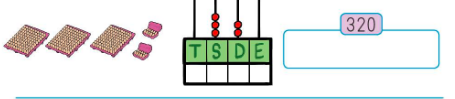 Če imaš v prilogi denar, lahko števila nastavljaš tudi z denarjem.3. Urejanje števil po velikosti.    V zvezek:    Uredi po velikosti. Začni z najmanjšim številom.     Pomagaj si tako, da pogledaš stotice in nato urejaš.    460,  390,  110,  770 – 110,  390,  460,  770    580,  260, 970, 120, 530 - _________________________    860,  390,  240, 660 - _____________________________    Reši še v DZ na str. 16ŠPO – HOJA V NARAVINa sprehodu večkrat dodaj tudi krajši hiter tek, pri tem povadi nizki štart.Lepo se imejte med prvomajskimi počitnicami. Odpočijte si, počnite, kar vas veseli, bodite veliko v naravi,…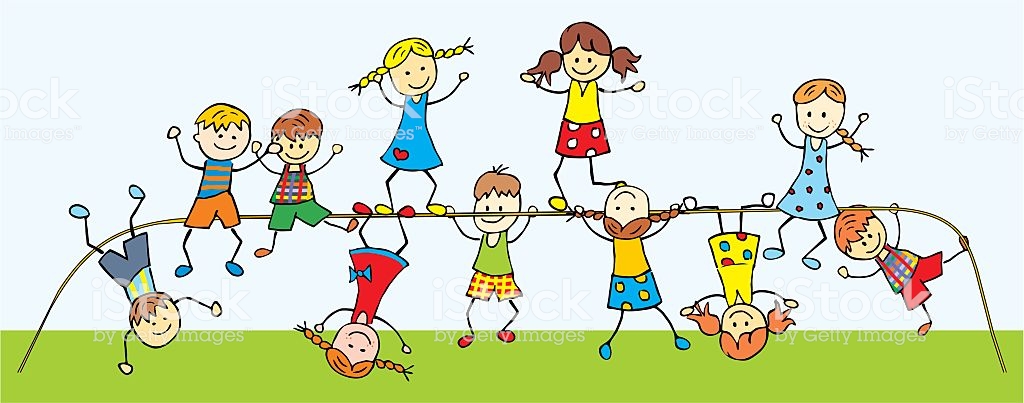 V maju pa nas čakajo nove naloge. Imejte se lepo in ostanite zdravi.                                                                                                                   učiteljici 3.razredov 